Bitte die Informationen zu den Zusatzstoffen und Allergen auf gesonderten Blatt beachten!MittagessenSpeiseplan vom 20.06.22 bis 24.06.22MittagessenSpeiseplan vom 20.06.22 bis 24.06.22MittagessenSpeiseplan vom 20.06.22 bis 24.06.22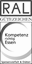 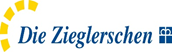 KindergerechtesMenü 3 VegetarischMenü 3 VegetarischBewusst Gesund *MontagMontag Spaghettia,a1,c 
Tomatensauce
Hartkäse gerieben1,2,g
Bunter Salat 1,4,j,g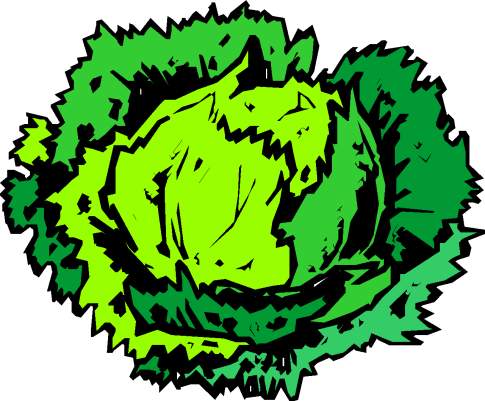 Montag Stracciatellajoghurtg  Stracciatellajoghurtg  Stracciatellajoghurtg  Stracciatellajoghurtg DienstagDienstagGeflügelbratwurst 
Bratensauce1,a,a1,a3,f,i
Dampfkartoffeln
Gurkensalat 1,4,j,gGrillkäsegZazikig Dampfkartoffeln
Gurkensalat 1,4,j,gGrillkäsegZazikig Dampfkartoffeln
Gurkensalat 1,4,j,gDienstagApfelmus3 Apfelmus3 Apfelmus3 Apfelmus3 MittwochMittwochRindergulasch mit Paprikasauce1,a 
Spätzlea,a1,c
Erbsengemüse1Gemüsepfanne, mexikanisch 
Eblya,a1
Salatsoße1,4,a,a1,j BlattsalatGemüsepfanne, mexikanisch 
Eblya,a1
Salatsoße1,4,a,a1,j Blattsalat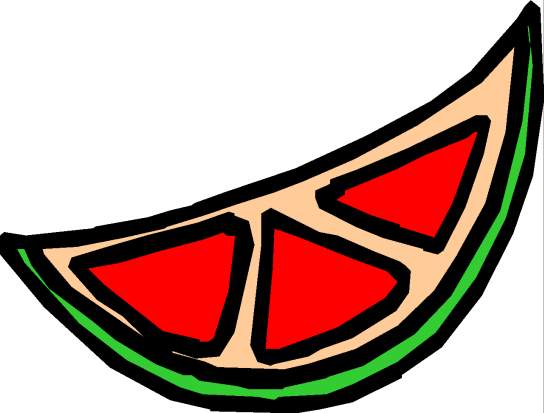 MittwochObst Obst Obst Obst Donnerstag[[[DonnerstagPutenschnitzel panierta,a1 
Bratensauce1,a,a1,a3,f,i
Zitrone
Spiralnudelna,a1,c
Essig-Öl-Dressing1,3,5,l
TomatensalatKartoffel-Gemüsegratin1,2,c,g 
Kräutersoßeg
Essig-Öl-Dressing1,3,5,l
TomatensalatKartoffel-Gemüsegratin1,2,c,g 
Kräutersoßeg
Essig-Öl-Dressing1,3,5,l
Tomatensalat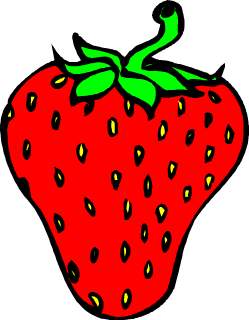 DonnerstagObst Obst Obst Obst Freitag                                      Bunter Salat 1,4,j,g                                      Bunter Salat 1,4,j,g                                      Bunter Salat 1,4,j,gFreitag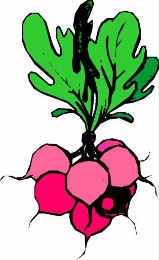 Milchreisg 
Zimt und ZuckerMilchreisg 
Zimt und ZuckerFreitag